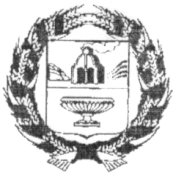 РОССИЙСКАЯ ФЕДЕРАЦИЯСОБРАНИЕ ДЕПУТАТОВ ВЕРХ-КАМЫШЕНСКОГО СЕЛЬСОВЕТАЗАРИНСКОГО РАЙОНА АЛТАЙСКОГО КРАЯ00.07. 2022                                                                                                                               № с. Верх-Камышенка	В соответствии с пунктом 4 статьи 86 Бюджетного кодекса Российской Федерации, федеральным законом от 02.03.2007  № 25-ФЗ «О муниципальной службе в Российской Федерации», законом Алтайского края от 07.12.2007 №134-ЗС «О муниципальной службе в Алтайском крае», постановлением Правительства Алтайского края от 11.05.2021 № 153 «О повышении предельных размеров денежных вознаграждений депутатов, выборных должностных лиц местного самоуправления, осуществляющих свои полномочия на постоянной основе, и предельных размеров должностных окладов муниципальных служащих и о внесении изменений в постановление Администрации Алтайского края от 31.01.2008 № 45», Собрание  депутатовРЕШИЛО:            1.Утвердить  размер должностных окладов  муниципальных служащих Администрации Верх-Камышенского сельсовета Заринского района Алтайского края (приложение).	2.Настоящее решение  распространяется на правоотношения, возникшие с 01.06.2022 года.3.Со дня вступления в силу настоящего решения  признать утратившим силу Решение Собрания депутатов Верх-Камышенского сельсовета Заринского района Алтайского края  № 17 от 19.05.2021 года.		4.Обнародовать настоящее решение на  Web-странице Администрации Верх-Камышенского сельсовета официального сайта Администрации Заринского района и на информационном стенде в Администрации сельсовета. 5. Контроль за исполнением настоящего решения возложить на постоянную комиссию Собрания депутатов по бюджету, планированию, налоговой и социальной политике.	 Глава сельсовета                                                                                 Н.И. СавельеваПриложение                                                                                                   к решению Собрания депутатов                                                                                                   от 00.07.2022  №Размер должностных окладов муниципальных служащих Администрации Верх-Камышенского сельсовета Заринского района Алтайского края           Р Е Ш Е Н И ЕО  размерах  должностных окладов муниципальных служащих Администрации Верх-Камышенского сельсовета Заринского района Алтайского края № п/пНаименование должностейРазмер денежного содержания, руб12312Численность до 1 тыс.человек1.Глава администрации сельсовета51242.Секретарь администрации  сельсовета4350